На территории городского округа Спасск-Дальний  Фондом капитального ремонта многоквартирных домов  Приморского края начата работа по реализации  Программы капитального ремонта многоквартирных домов Многие жители нашего города в июле 2015 года  начали замечать, как на некоторых многоквартирных домах начинают появляться так называемые «шатровые кровли».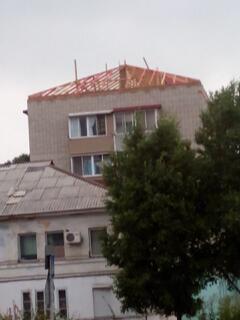 Это на территории городского округа Спасск-Дальний Фонд капитального ремонта многоквартирных домов Приморского края начал реализовывать  программу капитального ремонта многоквартирных домов, в части проведения капитального ремонта многоквартирных домов,  запланированных к проведению в 2015 году. Для тех граждан, которые по каким-либо причинам до настоящего времени не знакомы с изменениями жилищного законодательства  Администрация городского округа Спасск-Дальний   еще раз разъясняет  следующие положения:Согласно Федерального Закона от 25.12.2012 № 271-ФЗ в Жилищный Кодекс РФ  внесены следующие изменения:1.1 ст. 154  в структуру платы за жилое помещение и коммунальные услуги для  собственников жилых помещений внесены  обязательные взносы на капитальный  ремонт  1.2 Раздел 9  ст.166-191 «Организация проведения капитального ремонта общего имущества в многоквартирных домах».  1.3  Деятельностью по проведению капитального ремонта в Приморском крае осуществляет созданный на уровне субъекта Приморского края  Региональный оператор-  «Фонд капитального ремонта общего имущества в многоквартирных домах, расположенных на территории Приморского края», основным  учредителем Фонда является Администрация Приморского края. 2.  Постановлением Администрации  Приморского края от 31.12.2013 года  № 513-па «Об утверждении  краевой программы «Программа капитального ремонта общего имущества в многоквартирных домах, расположенных на территории Приморского края, на 2014-2043 годы» (в редакции постановления №246-па  от 24.07.2015 г.) утверждена краевая программа проведения капитального ремонта многоквартирных жилых домов, расположенных на территории Приморского края. Актуализированный перечень данных домов официально опубликован в выпуске «Приморской газеты» № 83 от 29.07.2015 г.,   а так же на официальном сайте Фонда капитального ремонта  www.fkr25.ru, 3.   Ежемесячный размер взноса установлен Постановлением Администрации  Приморского края от 18.11.2013 года № 411-па  и составляет 6,57 руб. за один квадратный метр  общей площади жилого(нежилого) помещения 4. Перечень услуг и (или) работ по капитальному ремонту общего имущества в многоквартирном доме, оказание и (или) выполнение которых финансируются за счет средств фонда капитального ремонта, сформированного исходя из минимального размера взноса на капитальный ремонт,  включает в себя:- ремонт внутридомовых инженерных систем электро-, тепло-, газо-, водоснабжения, водоотведения;- ремонт крыши, в том числе переустройство невентилируемой крыши на вентилируемую крышу, устройство выходов на кровлю;- ремонт подвальных помещений, относящихся к общему имуществу в многоквартирном доме;- утепление и ремонт фасада;- ремонт фундамента многоквартирного дома.	5. Существуют следующие способы формирования фонда капитального ремонта: 1) перечисление взносов на капитальный ремонт на счет регионального оператора;2) перечисление взносов на капитальный ремонт на специальный счет, владельцем которого выступают: товарищество собственников жилья, фонд капитального ремонта, управляющая организация. 	В 2015 году Фондом капитального ремонта на  территории городского округа Спасск-Дальний запланировано к проведению капитального ремонта кровли  на 5-ти многоквартирных домах.В настоящее время завершаются работы по устройству  шатровых кровель на следующих многоквартирных домах: Ул.Кустовиновская, д.3Ул.Красногвардейская, д.95 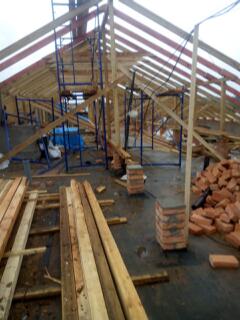 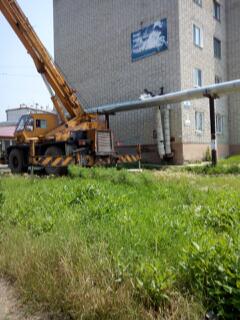 В сентябре начнутся работы по ремонту кровель на следующих МКД:Ул.Советская д.102Ул.Советская, д.104 Ул.Нагорная, д.3 Согласно ст.16 Закона Приморского от 31.07.2013 года №227-КЗ «О системе капитального ремонта многоквартирных домов в Приморском крае» одним из основных критериев включения многоквартирных домов в план проведения капитального ремонта на 2016 г. и последующие годы  является, как и  общегородской  процент сбора взносов на капитальный ремонт, так и данные сборы конкретно по каждому дому  Необходимо у нас всех «собственников» сформировать четкое понимание, что  от количества поступивших взносов зависит объем проведенных работ как на территории городского округа Спасск-Дальний, так и конкретно на каждом  многоквартирном доме.  Поэтому, в целях своевременного и надлежащего исполнения планов проведения капитального ремонта  необходимо  своевременно и в полном объеме оплачивать квитанции за капитальный ремонт.Суммы начисленных и оплаченных собственниками взносов на капитальный ремонт конкретно по каждому дому можно узнать на  официальном сайте Фонда капитального ремонта  www.fkr25.ru в разделе «Платежи».  Главный специалист управления ЖКХ Администрации городского округа Спасск- Дальний                                                      Симоненко Ольга Сергеевна  842352-2-09-93 